Spaß und Action bei der FeuerwehrIhr lernt die unterschiedlichen Feuerwehrfahrzeuge kennen, dürft die Funkgeräte ausprobieren und erlebt in echt, wie Feuer gelöscht wird. Außerdem könnt ihr euer Talent bei verschiedenen Geschicklichkeitsspielen beweisen. 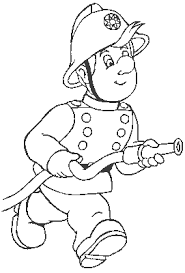 Veranstalter:		Feuerwehr Emersacker	Termin:			Freitag, 31.08.2018				14.00 - 17.00 UhrTreffpunkt:			Feuerwehrhaus EmersackerAlter:				ab 6 JahreKleidung: 			Wettergerechte KleidungAnmeldung:		bis 25.08.2018 bei Werner KrausAnsprechpartner:		Werner Kraus, Weldener Str. 13a, Emersacker, 				Tel. 08293/7040----------------------------------------------------------------------------------------------(bitte abtrennen und beim Veranstalter bzw. Ansprechpartner abgeben)Anmeldeschein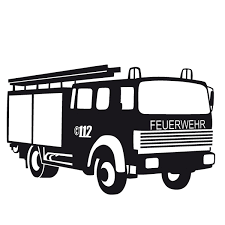 Hiermit melde ich mein(e) Kind(er) für die Veranstaltung am 31.08.2018 an.Name des/der Kindes(r) :						Anschrift:								Telefon:								Mit der Teilnahme meines Kindes (meiner Kinder) an der obigen Veranstaltung bin ich einverstanden.(Ort, Datum und Unterschrift des Erziehungsberechtigten)